Правила поведения при задымлении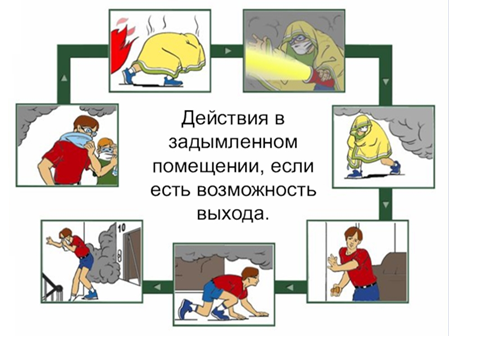 защитить глаза, рот, нос куском влажной ткани, при возможности накрыться плотной влажной тканью;ни в коем случае нельзя прятаться. Пожарные говорят, что многие дети, испугавшись и растерявшись, пытаются спрятаться;двигаться к выходу пригнувшись или ползком, потому что  дым вытесняет воздух, пригодный для дыхания, в нижнюю часть помещения (около 30 см. от пола);не входить туда, где очень много дыма;надо закрыть дверь той комнаты, где начался пожар. Огонь, запертый в комнате, может сам по себе потухнуть.  Если только и окна в комнате будут закрыты, потому что погаснуть он может лишь без притока свежего воздуха. Но даже если пламя 
не погаснет, закрытой дверью вы на время защитите от дыма остальные комнаты. 
А это значит – больше времени для спасения;если из-за густого дыма и высокой температуры невозможно выйти на улицу, нужно немедленно вернуться обратно, плотно прикрыв за собой дверь, постараться привлечь к себе внимание прохожих и пожарных через окно балкона или окно квартиры;в многоэтажных зданиях идти в сторону не задымленной лестницы. Держаться 
за стены, поручни, дышать через влажную ткань, быть внимательным – не пропустить выход.А самое главное не паникуйте и не забудьте позвонить по телефону «112»                     СПБ ГКУ «ПСО Калининского района»